Voici tous les drapeaux qui correspondent aux pays évoqués dans la chanson « Dire bonjour c’est joli » des enfantastiques.
Nous avons pris la liberté d’ajouter certains drapeaux, notamment pour les langues qui sont parlées dans beaucoup de pays (espagnol et arabe notamment).Vu le nombre de drapeaux, il conviendra évidemment de faire une sélection en fonction du niveau de vos élèves.Source des images : wikipedia – creative commonsHelloanglais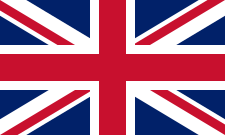 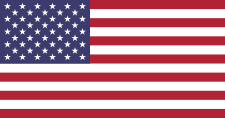 Holaespagnol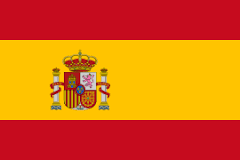 Espagne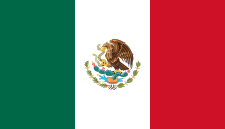 Mexique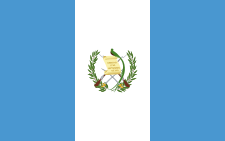 GuatemalaEl Salvador
Honduras
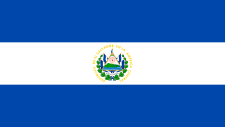 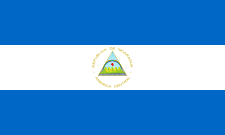 Nicaragua
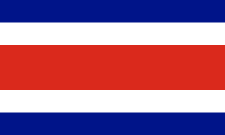 Costa Rica
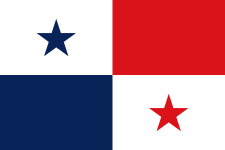 Panama
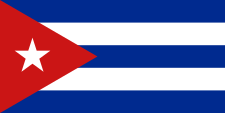 Cuba
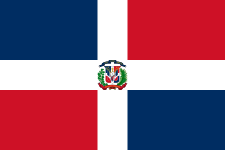 République Dominicaine
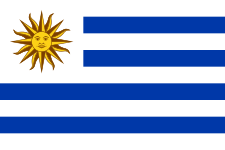 Uruguay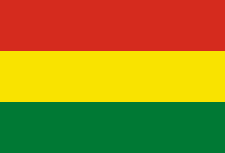 Bolivie
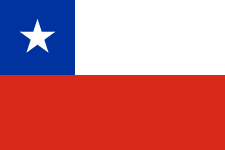 Chili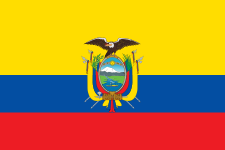 Equateur
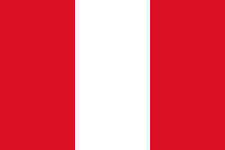 Perou
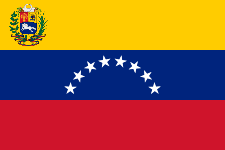 Venezuela
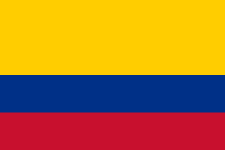 Colombie
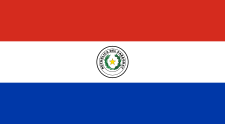 Paraguay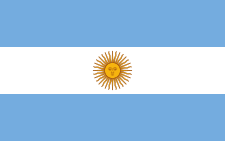 ArgentineDziéndobrypolonais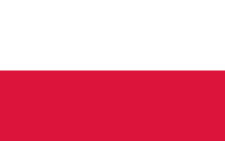 buongiornoItalien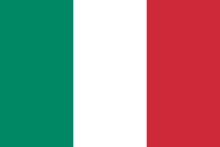 Dobré ránoSlovaque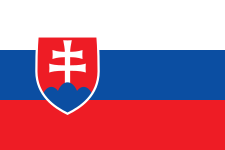 dobro jutoslovène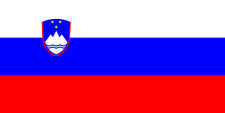 Moloxosha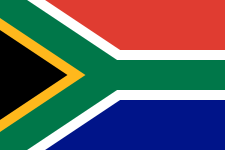 Salãm ãlaykumarabeEgypte 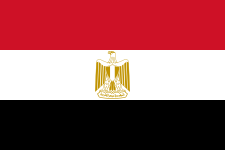 Soudan 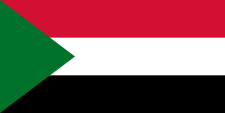 Algérie 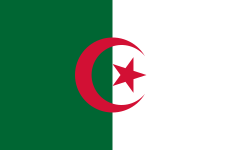 Irak 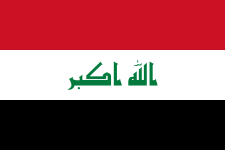 Maroc 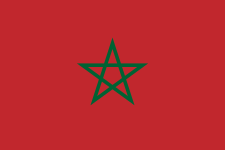 Arabie Saoudite 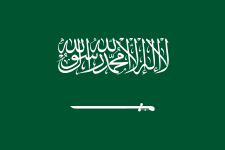 Yémen 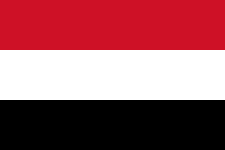 Syrie 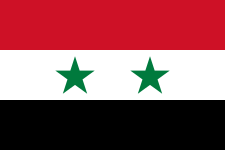 Tchad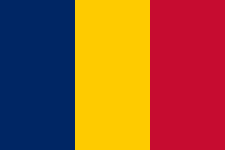 Tunisie 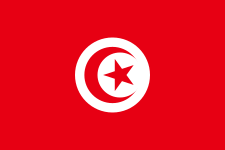 Somalie 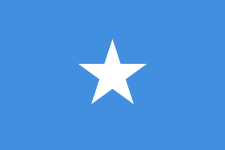 EAU 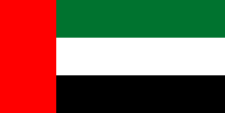 Jordanie 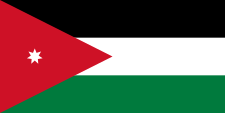 Libye 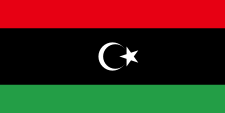 Liban 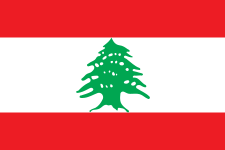 Palestine 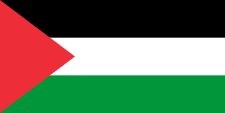 Oman 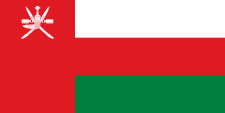 Mauritanie 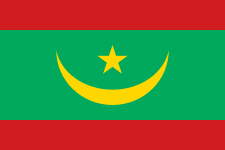 Koweit 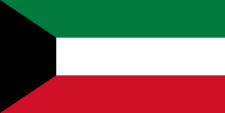 Qatar 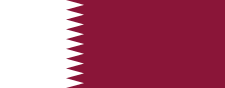 Bahrein 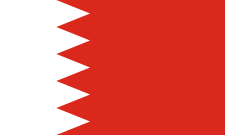 Djibouti 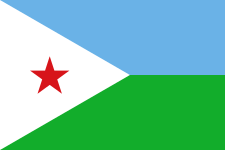 Comores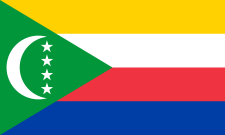 Zdravobosniaque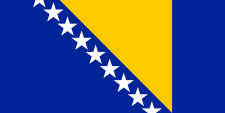 halloAfrikaansGodmorgenNorvégien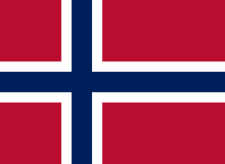 bonghjornuCorse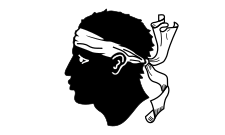 KalimeraGrec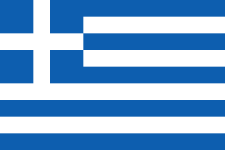 mingalabaBirman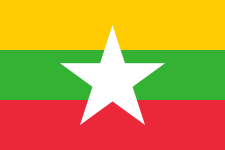 Azulberbère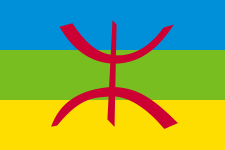 Hallã Suédois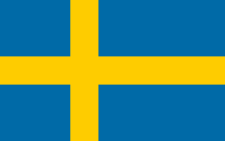 kóyonigérian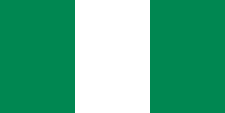 Namaskãr Hindi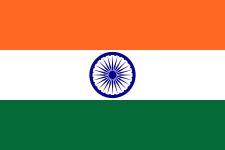 adieussiatzoccitan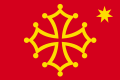 Konnichiwa japonais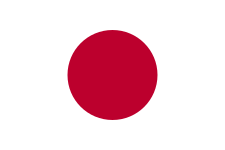 dobryï den'Russe 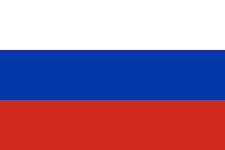 Ciaoitalien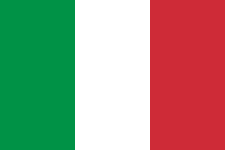 Selamat pagiIndonésien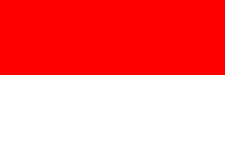 Shalom Hébreux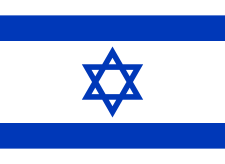 bomdiaportugais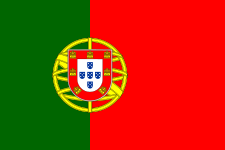 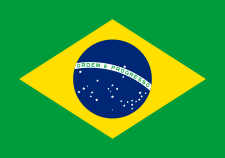 Ni hao Chinois (mandarin)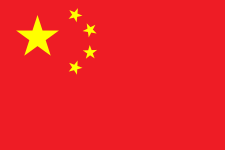 günaydinTurc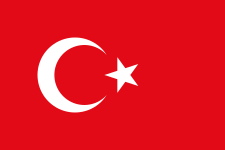 Iaorana Tahitien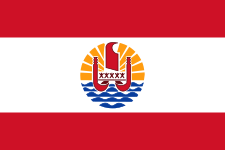 mireditaalbanais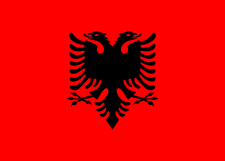 Watdithaï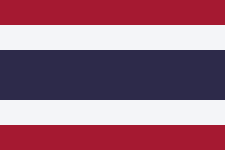 Salud Breton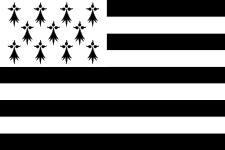 moienluxembourgeois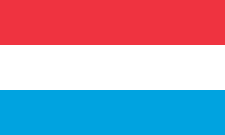 Guten tag allemand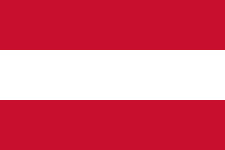 Autriche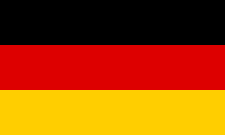 Allemagneullaakutinuit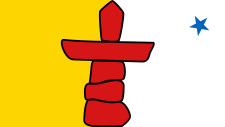 Huomenta finnois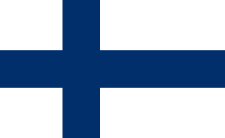 dobro jutrobulgare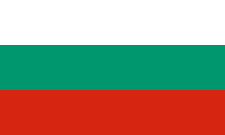 CháoVietnamien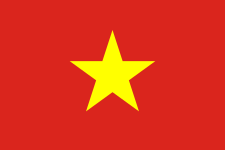 Dobrogo rankuukrainien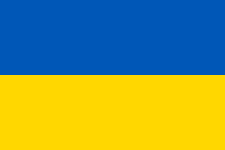 Tere estonien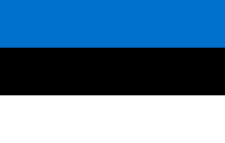 moriGilbertin (Kiribati)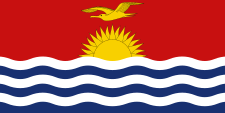 Vanakkam Tamoul (Inde-Sri Lanka)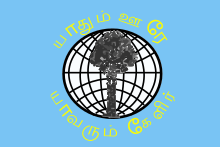 zdrastiérusseLabas rytas Lituanien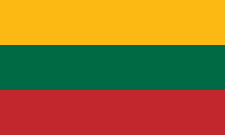 gamarjobagéorgien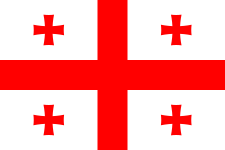 Hylogallois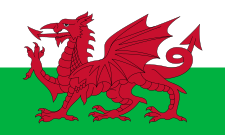 